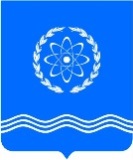 				ОБНИНСКОЕ  ГОРОДСКОЕ  СОБРАНИЕГОРОДСКОГО ОКРУГА «ГОРОД ОБНИНСК»П Р О Т О К О Л  № 20г. Обнинск 									от 22 ноября 2016 годаПредседательствующий: Викулин В.В. –   Глава городского самоуправления,							Председатель городского СобранияПрисутствовали депутаты городского Собрания:Наволокин В.В. –  заместитель Председателя городского СобранияСошников М.А. – заместитель Председателя городского СобранияОтсутствовали депутаты городского Собрания:Корнилова Е.И., Силуянов А.Ю.Приглашены: Лаврентьев Д.Ю. – и.о. министра тарифного регулирования Калужской области;Шапша В.В. – глава Администрации города;Ананьев Г.Е. – заместитель главы Администрации города по экономическому развитию;Попова Т.С. – заместитель главы Администрации города по социальным вопросам;Стрельцов Д.С. – заместитель главы Администрации по вопросам городского хозяйства;Еремина А.В. – начальник Управления городского хозяйства Администрации города;Жарский В.А. – начальник Управления социальной защиты населения Администрации города;Короткова В.И. – начальник Управления имущественных и земельных отношений Администрации города;Помещикова С.А. – начальник правового Управления Администрации города;Максимова Г.К. – начальник отдела тарифной политики Администрации города;Черныш Н.В. – начальник отдела зкономической политики Администрации города;Артемьев Г.Ю. – председатель Контрольно-счетной палаты муниципального образования  «Город Обнинск»;Чумак Д.Ю.  – прокурор города Обнинска;Могильнер А.А. – директор Зоозащитного центра «Новый ковчег».Представители средств массовой информации.ПроектПОВЕСТКА ДНЯ:Контрольный час: О разработке стратегии решения проблемы бездомных животных на территории города Обнинска                           Могильнер А.А. – директор Зоозащитного центра «Новый ковчег»Об отказе в удовлетворении протеста прокуратуры города Обнинска на Правила благоустройства от 14.11.2016 № 7-24-2016              Нарусов М.А. –  председатель комитета по законодательству и местному самоуправлению                 Березнер Л.А. – председатель комитета по экономической политике                 Рожкова Н.Г. – председатель комитета по жилищно-коммунальным услугамО внесении изменений в Положение «О земельном налоге в городе Обнинске», утвержденное решением городского Собрания от 18.11.2005 № 05-02  (в редакции решений Обнинского городского Собрания от 04.07.2006 № 04-24, от 18.07.2006 № 03-25, от 21.11.2006  № 01-31, от 03.04.2007 № 03-41,  от 29.05.2007  № 05-43, от 11.09.2007  № 02-47, от 13.11.2007 № 03-49, от 26.11.2009 № 01-79, от 16.11.2010 № 01-13, от 21.12.2010  № 01-16, от 24.05.2011   № 03-21, от 28.06.2011 № 02-22, от 18.10.2011  № 02-25, от 24.06.2014 № 07-59, от 25.11.2014   № 03-62, от 23.06.2015 № 03-72)                Березнер Л.А. – председатель комитета по экономической политике                Ананьев Г.Е. –  заместитель главы Администрации города по экономическому развитиюОб утверждении Порядка оформления и содержания плановых (рейдовых) заданий на проведение плановых (рейдовых) осмотров, обследований и оформления результатов таких плановых (рейдовых) осмотров, обследований земельных участков                Березнер Л.А. – председатель комитета по экономической политике               Ананьев Г.Е. –  заместитель главы Администрации города по экономическому развитиюО внесении изменений в Положение «О порядке передачи муниципального казенного имущества города Обнинска в безвозмездное пользование», утвержденное решением городского Собрания  от 29.03.2016 № 04-11             Светлаков В.Б. – председатель комитета по социальной политике                Березнер Л.А. – председатель комитета по экономической политикеО вручении персональных поздравлений ветеранам Великой Отечественной войны и об установлении  на 2017 год единовременной социальной выплаты гражданам в связи с юбилейными днями рождения                    Светлаков В.Б. – председатель комитета по социальной политике                                         Попова Т.С. – заместитель главы Администрации города по социальным вопросамО согласовании проекта постановления Губернатора Калужской области «Об установлении предельных (максимальных) индексов изменения размера вносимой гражданами платы за коммунальные услуги в муниципальных образованиях Калужской области на период с 1 января 2017 года по 2018 год»             Рожкова Н.Г. –  председатель комитета по жилищно-коммунальным услугамРазное:ВИКУЛИН В.В. открыл заседание городского Собрания и предложил принять повестку дня за основу. Поставил это предложение на голосование.ГОЛОСОВАЛИ: «за» - 28  , «против» - 0, «воздержались» - 0.Предложил проголосовать за повестку дня в целом.ГОЛОСОВАЛИ: «за» - 28, «против» - 0, «воздержались» - 0.Повестка дня утверждена.ВИКУЛИН В.В. сказал, что в повестку дня включен  контрольный час: «О разработке стратегии решения проблемы бездомных животных на территории города Обнинска». Предоставил слово  директору Зоозащитного центра «Новый ковчег» Могильнер А.А.СЛУШАЛИ: МОГИЛЬНЕР А.А., директора Зоозащитного центра «Новый ковчег».Она доложила, что в городе Обнинске есть такая проблема, как бездомные животные. Численность бездомных животных подчиняется определенным биологическим законам, и зависит от: кормовой базы (это открытые мусорные контейнеры, свалки, подкормка животных людьми); убежища и укрытия (в городе имеются места, где животное может спрятаться); климата (это наша реальность и с этим ничего не сделать), хищников и болезней (в роли хищников выступают коммунальные службы и отлов). В настоящее время нет объективных условий для того, чтобы убрать всех бездомных животных с улиц. Имеется два варианта, с помощью которых борются с бездомными животными. Первый – это безвозвратный отлов. Животных отлавливают и помещают в приют или усыпляют. И второй, менее известный, но к нему сейчас стали больше обращаться – это отлов, вакцинация, стерилизация и возврат животного в ту среду обитания, откуда животное было изъято. Животные отлавливаются, вакцинируются от бешенства, стерилизуются, помечаются и выпускаются на прежнее место обитания. Не выпускаются: агрессивные, больные, старые или покалеченные животные.К чему приводит безвозвратный отлов? Приводит к резкому «демографическому взрыву» и быстрому восстановлению численности, к притоку «новых мигрантов» на освободившиеся территории, к отбору на недоверчивость (первыми отлавливают самых ручных), к невозможности контролировать распространение бешенства, а также к быстрому заполнению приютов любого размера, в итоге - к неэффективной трате бюджетных средств.По закону бездомных отловленных животных необходимо держать в приюте 180 дней, после чего можно решать его судьбу.Как показывает статистика, в городе Обнинске с работой «Нового ковчега» бездомных животных стало меньше, т.к. происходит стерилизация бездомных животных.  МОГИЛЬНЕР А.А. пояснила, чем хорош метод - отлов, вакцинация, стерилизация и возврат животного в ту среду обитания, откуда животное было изъято. Территория остается занятой (новые собаки не могут на ней закрепиться), прекращается бесконтрольное размножение, численность снижается по естественным причинам, контролируется распространение бешенства, снижается агрессия (убираются две из трех основных причин агрессии собак). Уточнила, что существует три фактора агрессии: территориальный, половой и защита потомства. При стерилизации собак убирается два фактора полностью – это половой фактор (собачьи свадьбы) и защита потомства. Таким образом, снижается нагрузка на приюты. В итоге экономятся бюджетные средства.Привела примеры других городов, которые используют разные методы. В городе Самаре используют метод - безвозвратный отлов. Число бездомных животных, заложенных в программу, на 100 тыс. населения  - 1025 голов. Рост количества укусов на 30,2%. Стоимость мероприятий на 100 тыс. населения - 1.3 млн. руб.В городе Вологде, начиная с 2012 года, применяют метод - отлов, вакцинация, стерилизация и возврат. Число бездомных животных, заложенных в программу, на 100 тыс. населения - 141 голова. Снижение количества укусов на 40%. Стоимость мероприятий, на 100 тыс. населения, - 0,6 млн. руб.Сообщила, что в городе Обнинске при методе «безвозвратный отлов» «Новый ковчег» не может содержать всех собак у себя в приюте. В данный момент в приюте находится порядка 100 собак. Добавила, что в данной ситуации необходимо более тесно работать и взаимодействовать с Администрацией города. Пояснила, какую помощь хотели бы видеть от Администрации города: помощь в строительстве приюта (приют строится только на спонсорские средства и на пожертвования, а этого недостаточно), информирование населения о программе «отлов, вакцинация, стерилизация и возврат».Со своей стороны «Новый ковчег» готов взять на себя работу по программе «отлов, вакцинация, стерилизация и возврат», содержать и пристраивать животных, не подлежащих выпуску в среду обитания, откуда животное было изъято и заниматься воспитанием населения в духе ответственного обращения с животными.МОГИЛЬНЕР А.А. подвела итог, что при отлове, стерилизации, вакцинации и возврате животного на его прежнее место обитания, животное помечается клипсой, оно не агрессивное и не размножается. Домашние животные должны быть дома, а не на улице. Предложила перейти на метод «отлов, вакцинация, стерилизация и возврат» животного в ту среду обитания, откуда животное было изъято.Сообщила, что обнаружила на сайте государственных закупок заключенный договор между Администрацией города и ИП Жабиным В.Я. на предмет отлова и содержания бездомных животных в городе Обнинске. Срок действия этого договора до 30 июня и сумма оказания услуг составляет 285 тыс. рублей. ИП Жабин В.Я. зарегистрирован в Ногинском районе и широко известен в кругах зоозащитников. Он зарекомендовал себя с не лучшей стороны, на него имеются жалобы в прокуратуру, также он привлекался к административной ответственности.ВИКУЛИН В.В. спросил, есть ли вопросы.РОЖКОВА Н.Г. обратилась к Администрации города и спросила, возможно ли в следующем 2017 году перейти на новый метод работы с бездомными животными.ШАПША В.В. пояснил, что 285 тыс. рублей выделены из областного бюджета целевым образом, и выделены они по результатам конкурса. Также сказал, что Администрация города просит зоозащитников города Обнинска помочь отследить качество выполнения услуг по данному договору. Администрация города готова посодействовать и предоставить транспортное средство для поездок в город Ногинск. Добавил, что при обнаружении не доброкачественных услуг, договор с ИП Жабиным В.Я. будет расторгнут.Сказал, что Администрация города продолжит оказывать поддержку Зоозащитному центру «Новый ковчег».ГУРОВ З.Р. спросил, сколько в данный момент обитает бездомных собак в городе Обнинске?МОГИЛЬНЕР А.А. ответила, в «Новый ковчег» поступают не только собаки из города Обнинска, но также и с окрестных районов. Отметила, что собаки города Обнинска на 70 % стерилизованы.ЗЫКОВ А.А. спросил, как специалисты центра определяют, агрессивна собака или нет?МОГИЛЬНЕР А.А. ответила, что при отлове собаки сразу видно агрессивная она или нет. Добавила, что необходимо у людей воспитывать культуру общения с животным. Человеку надо знать, как вести себя с животным и что не нужно делать, чтобы не быть укушенным. НАРУСОВ М.А. выразил благодарность сотрудникам Зоозащитного центра за их работу.ВИКУЛИН В.В. поблагодарил Могильнер А.А. за доклад и предложил принять информацию к сведению.1.По первому вопросу повестки заседания городского Собрания «Об отказе в удовлетворении протеста прокуратуры города Обнинска на Правила благоустройства от 14.11.2016 № 7-24-2016» ВИКУЛИН В.В. предоставил слово прокурору города Обнинска Чумаку Д.Ю.ЧУМАК Д.Ю. сказал, что в июне этого года  городское Собрание поступила информация от прокуратуры города о том, что апелляционным определением Верховного суда были признаны не соответствующими Федеральному законодательству Правила  благоустройства и озеленения в городе Белгороде. В этих Правилах, как и в Правилах благоустройства и озеленения города Обнинска, также содержится информация о правилах парковки на дворовых территориях. В прокуратуру города Обнинска поступили жалобы от граждан города, рассмотрев одно из них, прокуратурой был принесен протест на привлечение лица к административной ответственности по части 1 статьи 1.1. закона Калужской области «Об административных  правонарушениях в Калужской области», связанных с нарушением благоустройства в городе. Пояснил, что Правила благоустройства принимаются органами местного самоуправления, а закон Калужской области устанавливает только ответственность за нарушения этих Правил.Сообщил, что по результатам рассмотрения протеста Обнинским городским судом было принято решение отклонить протест прокуратуры, т.к. Правила благоустройства действующие, и лицо обосновано привлечено к административной ответственности. На это решение прокуратура города Обнинска подала апелляционное представление в Калужский областной суд. Калужский областной суд решил: незаконное привлечение лица к административной ответственности по статье 1.1. закона Калужской области «Об административных  правонарушениях в Калужской области». Правила благоустройства в этой части четко дублируют федеральное законодательство и устанавливают дополнительную ответственность, уже предусмотренную кодексом об административном правонарушении.Добавил, что на сегодняшний момент привлекать граждан к административной ответственности по системе автоматического контроля правил парковки «Паркон» представляется затруднительным. Прокуратура города вышла с протестом в Обнинское городское Собрание, в котором говорится об отмене пункта в Правилах благоустройства по неправильной парковке. Также предложила заняться работой по усовершенствованию Правил благоустройства и озеленения города. ВИКУЛИН В.В. предоставил слово Березнеру Л.А.БЕРЕЗНЕР Л.А. сказал, что он ознакомился с судебной практикой Верховного суда Российской Федерации за последние полгода, в основном она касается отмены статей законов субъектов Российской Федерации, вводящих административную ответственность за стоянку и парковку на газонах и иных зеленых насаждениях. Это касается решений по законам Чувашской республики и Тульской области.Но есть и другие примеры. В городе Москве, которая приравнена к субъекту Российской Федерации, не только отменены такие Положения и Правила санитарного содержания территорий, организации уборки и обеспечения чистоты и порядка в городе Москве, но и с августа 2016 года введена система «Помощники Москвы», когда любой гражданин, установив приложение на смартфон, может направлять в органы местного самоуправления фотографии неправильно припаркованных автомобилей. И на основании этих фотографий административные комиссии составляют протоколы и выписывают нарушителям штрафы. Эта программа работает более четырех месяцев, об этой программе рассказали по федеральным каналам.Добавил, что в действующем федеральном законодательстве отсутствует состав правонарушения за стоянку и парковку на газонах и зеленых насаждениях, поскольку в Правилах дорожного движения, на которые ссылаются суды, такого запрета нет. Обратил внимание, что нельзя ломать сложившуюся систему привлечения к ответственности за эти правонарушения, не создав новой.Данный вопрос рассмотрен на совместном заседании комитета по бюджету, финансам и налогам и комитета по экономической политике, депутаты единогласно поддержали отказать в протесте прокуратуры города Обнинска на Правила благоустройства и озеленения города. Добавил, что основная задача системы автоматического контроля правил парковки «Паркон» не наполнение бюджета горда, не наказание рублем, а воспитание людей, привлечение их к ответственности перед окружающими.ВИКУЛИН В.В. предоставил слово Пахоменко К.В.ПАХОМЕНКО К.В. задал вопрос Березнеру Л.А. Спросил, противоречат ли Правила благоустройства и озеленения города Обнинска противоречат Закону Калужской области «О благоустройстве территорий городских и сельских поселений Калужской области».ВИКУЛИН В.В. ответил, что дополнения в Закон Калужской области «О благоустройстве территорий городских и сельских поселений Калужской области» были внесены депутатом Законодательного Собрания по просьбе А.А. Авдеева, в связи с тем, что невозможно справиться с нарушителями, которые паркуют свой автотранспорт на газонах и  песочницах. Добавил, что Правила благоустройства и озеленения территории муниципального образования «Город Обнинск»  не противоречат Закону Калужской области «О благоустройстве территорий городских и сельских поселений Калужской области».ВИКУЛИН В.В. предоставил слово Нарусову М.А.НАРУСОВ М.А. сказал, что вопрос рассмотрен на совместном заседании комитета по законодательству и местному самоуправлению и комитета по социальной политике, при голосовании депутаты не пришли к единому мнению. Предложил удовлетворить протест прокуратуры.Вследствие того, что депутаты не пришли к единому мнению, предложил вынести на голосование два проекта решения, об удовлетворении данного протеста прокуратуры и об отказе в удовлетворении протеста прокуратуры. Также предложил по этим двум проектам решений голосовать тайно.ВИКУЛИН В.В. спросил, есть ли вопросы, высказывания.ГУРОВ З.Р. сказал, что этот вопрос достаточно сложный. Воспитывать граждан необходимо, но при этом необходимо показать им путь. В новых районах города уже строятся парковки, но как быть в старых районах, где узкие дворовые проезды и нет парковочных мест?ШАПША В.В. ответил, что в городе Обнинске имеются платные парковки, и они сейчас, практически, пустые. Никто не хочет ставить свой автомобиль на платную парковку. Отметил, что жители города не заботятся об окружающих пешеходах и соседях. Не заботятся о газонах и зеленых насаждениях.СВЕТЛАКОВ В.Б. сообщил, что имеются два противоречащих друг другу проекта решения, депутаты сегодня могут принять один из них и проголосовать тайно или открыто.Отметил, что если сегодня городское Собрание удовлетворит протест прокуратуры, то сами Правила благоустройства остаются, и поручить комитету по законодательству и местному самоуправлению до 1 декабря подготовить проект решения по изменению и доработке Правил благоустройства.Предложил проголосовать за удовлетворение протеста прокурора и доработки Правил по благоустройству.ШАТУХИН А.Е. сказал, что уже высказал свое мнение на заседании комитета по жилищно-коммунальным услугам, не удовлетворять протест прокуратуры города. Пояснил, что Правила благоустройства и система автоматического контроля правил парковки «Паркон» являются дисциплинирующим фактором для граждан города.ЧУМАК Д.Ю. сказал, что прокуратура не против привлечения к ответственности граждан. По данным административной комиссии, к ответственности по системе «Паркон» привлечено с июня 2016 года более 600 человек. Вопрос стоит о законности в дальнейшем привлекать граждан к административной ответственности, пока не будут внесены изменения в Правила благоустройства.ВИКУЛИН В.В. предложил перейти к голосованию по данному вопросу.КОСИНСКАЯ А.Б. предложила проголосовать по данному вопросу открыто.ВИКУЛИН В.В. поставил на голосование вопрос, кто за то, чтобы по этому вопросу голосовать тайно?ВИКУЛИН В.В. подвел итог, что за тайное голосование проголосовали 12 депутатов, тайное голосование не проходит, и по данному вопросу состоится открытое голосование.ВИКУЛИН В.В. поставил проект решения «Об отказе в удовлетворении протеста прокуратуры города Обнинска на Правила благоустройства от 14.11.2016 № 7-24-2016» на голосование.ГОЛОСОВАЛИ: «за» - 19  , «против» - 6, «воздержались» - 3.Решение № 01-20 принято и прилагается.2.СЛУШАЛИ: БЕРЕЗНЕРА Л.А. по второму вопросу повестки заседания городского Собрания «О внесении изменений в Положение «О земельном налоге в городе Обнинске», утвержденное решением городского Собрания от 18.11.2005 № 05-02  (в редакции решений Обнинского городского Собрания от 04.07.2006 № 04-24, от 18.07.2006 № 03-25, от 21.11.2006  № 01-31, от 03.04.2007 № 03-41,  от 29.05.2007  № 05-43, от 11.09.2007  № 02-47, от 13.11.2007 № 03-49, от 26.11.2009 № 01-79, от 16.11.2010 № 01-13, от 21.12.2010  № 01-16, от 24.05.2011   № 03-21, от 28.06.2011 № 02-22, от 18.10.2011  № 02-25, от 24.06.2014 № 07-59, от 25.11.2014   № 03-62, от 23.06.2015 № 03-72)».БЕРЕЗНЕР Л.А. доложил, что в последний раз серьезные изменения в документ вносились в 2011 году. В 2014 и 2015 годах был внесен ряд поправок, которые касались предоставления льгот и освобождения от уплаты налогов ряда учреждений. Серьезная работа велась по переоценке кадастровой стоимости земли, и по многим объектам она была снижена, что отрицательно сказалось на доходной части городского бюджета.Добавил, что предлагаемый проект решения по земельному налогу учитывает позицию Администрации города Обнинска и комитета по бюджету, финансам и налогам, и комитета по экономической политике в части увеличения налоговых ставок под жилищным фондом (жилищной застройкой) на 0,1%; под торговыми центрами, универмагами, крупными торговыми объектами и складскими базами на 0,3%; а также по объектам промышленности и материально-технического снабжения на 0,1%. Изменения, в первую очередь, связаны с изменением кадастровой стоимости под указанными объектами. Иные изменения связаны с уточнением категорий, пользующихся налоговыми льготами, а также с увеличением налогового вычета для физических лиц, проживающих в индивидуальном жилом фонде.Отметил, что повысили налоговую льготу с  500 тыс. рублей  до 1 млн. рублей, которая применяется  для значительной категории налогоплательщиков, в том числе пенсионеров, получающих пенсию по старости и постоянно проживающих в городе,   в отношении одного земельного участка, используемого для индивидуального жилищного фонда и ведения личного подсобного хозяйства.Сказал, что документ проработан и рекомендован к принятию.ВИКУЛИН В.В. добавил, что к данному проекту решения Контрольно-счетная палата дала заключение, где говорится о том, что повышается задолженность граждан. Спросил, как можно решить вопрос по взысканию задолженности, и не приведет ли повышение ставок по налогам к еще большей задолженности?БЕРЕЗНЕР Л.А. ответил, что по взысканию налоговой задолженности должна работать налоговая инспекция. Отметил, что взыскание долгов – достаточно долгая процедура, и она может затянуться на 3-8 месяцев. ШАПША В.В. пояснил, что это решение для физических лиц, и почувствуют они его только в конце 2018 года. Это решение необходимо принять сейчас до конца 2016 года.ВИКУЛИН В.В. спросил, есть ли вопросы. Вопросы не поступили. Поставил проект решения на голосование.ГОЛОСОВАЛИ: «за» - 28  , «против» - 0, «воздержались» - 0.Решение № 02-20 принято и прилагается.3.СЛУШАЛИ: БЕРЕЗНЕРА Л.А. по третьему вопросу повестки заседания городского Собрания «Об утверждении Порядка оформления и содержания плановых (рейдовых) заданий на проведение плановых (рейдовых) осмотров, обследований и оформления результатов таких плановых (рейдовых) осмотров, обследований земельных участков».БЕРЕЗНЕР Л.А. доложил, что в июле 2014 года в Земельный Кодекс были внесены изменения, согласно которым Порядок осуществления муниципального контроля устанавливается нормативными правовыми актами субъекта Российской Федерации. В сентябре 2016 года постановлением Правительства Калужской области № 517 такой Порядок был установлен, в связи с чем наше Положение «О муниципальном земельном контроле на территории города Обнинска» необходимо признать утратившим силу.Кроме того, в установленном Порядке осуществления муниципального земельного контроля органам местного самоуправления установлена обязанность утвердить Порядок оформления и содержания плановых (рейдовых) заданий на проведение плановых (рейдовых) осмотров, обследований и оформления результатов таких плановых (рейдовых) осмотров, обследований земельных участков, который и предлагается вашему вниманию. Также в законодательстве уже прописан орган, ответственный за данное мероприятие, – это Администрация муниципального образования.Сообщил, что данный вопрос рассмотрен на совместном заседании комитета по бюджету, финансам и налогам и комитета по экономической политике и рекомендован к принятию.ВИКУЛИН В.В. спросил, есть ли вопросы. Вопросы не поступили. Поставил проект решения на голосование.ГОЛОСОВАЛИ: «за» - 28  , «против» - 0, «воздержались» - 0.Решение № 03-20 принято и прилагается.4.СЛУШАЛИ: СВЕТЛАКОВА В.Б. по четвертому вопросу повестки заседания городского Собрания «О внесении изменений в Положение «О порядке передачи муниципального казенного имущества города Обнинска в безвозмездное пользование», утвержденное решением городского Собрания  от 29.03.2016 № 04-11».СВЕТАКОВ В.Б. доложил, что данное Положение было принято 29 марта 2016 года и в нем не оказалось таких общественных организаций, как организации инвалидов.В городское Собрание обратилась председатель общественной организации инвалидов города Обнинска Янович М.Н. с просьбой отрегулировать Положение «О порядке передачи имущества города Обнинска в безвозмездное пользование». Общество инвалидов располагается по двум адресам: ул. Звездная 17 (общество слепых) и пр. Ленина 19/9 (общество инвалидов).На основании обращения был подготовлен проект решения о внесении изменений в данное Положение, которое дополнили следующим подпунктом:- общероссийские общественные организации инвалидов и их филиалы.В ходе работы с документом Администрация города рекомендовала добавить следующий подпункт:- организации, образующие инфраструктуру поддержки малого и среднего предпринимательства, с долей участия муниципального образования в уставном капитале в размере 100%.Пояснил, что на основании Федерального закона «О развитии малого и среднего предпринимательства в Российской Федерации», где сказано, что муниципалитеты должны оказывать имущественную поддержку.Вопрос рассмотрен на совместном заседании комитета по бюджету, финансам и налогам и комитета по экономической политике, также рассмотрен на заседании комитета по социальной политике и рекомендован к принятию на городском Собрании.ВИКУЛИН В.В. спросил, есть ли вопросы. Вопросы не поступили. Поставил проект решения на голосование.ГОЛОСОВАЛИ: «за» - 28  , «против» - 0, «воздержались» - 0.Решение № 04-20 принято и прилагается.5.СЛУШАЛИ: СВЕТЛАКОВА В.Б. по пятому вопросу повестки заседания городского Собрания «О вручении персональных поздравлений ветеранам Великой Отечественной войны и об установлении  на 2017 год единовременной социальной выплаты гражданам в связи с юбилейными днями рождения».СВЕТЛАКОВ В.Б. доложил, что 31.05.2015 вышел указ Президента Российской Федерации о вручении персональных поздравлений Президента Российской Федерации ветеранам Великой Отечественной войны, которым исполняется 90 лет. В указе также сказано, что поздравления ветеранов организовывать с участием Глав самоуправлений и глав Администраций.Администрация города подготовила проект решения «О вручении персональных поздравлений ветеранам Великой Отечественной войны и об установлении  на 2017 год единовременной социальной выплаты гражданам в связи с юбилейными днями рождения», где сказано, что Управление социальной защиты населения Администрации города Обнинска  наделяется обязанностью организовать вручение персональных поздравлений, своевременно предлагать юбилярам подавать соответствующие заявления, уведомлять Главу городского самоуправления и главу Администрации города о предстоящем поздравлении. Также в данном проекте решения говорится о единовременной социальной выплате всем гражданам, проживающим в городе Обнинске, достигших 90 летнего возраста, в размере 3000 рублей.ВИКУЛИН В.В. спросил, есть ли вопросы. СЕРГЕЕВА Л.А. спросила, сотрудники Управления социальной защиты населения должно связаться с юбиляром и прийти к нему на дом с заявлением?СВЕТЛАКОВ В.Б. ответил, что сотрудники Управления социальной защиты населения уже проводят такую работу с юбилярами.ВИКУЛИН В.В. поставил проект решения на голосование.ГОЛОСОВАЛИ: «за» - 28  , «против» - 0, «воздержались» - 0.Решение № 05-20 принято и прилагается.6.По шестому вопросу повестки заседания городского Собрания «О согласовании проекта постановления Губернатора Калужской области «Об установлении предельных (максимальных) индексов изменения размера вносимой гражданами платы за коммунальные услуги в муниципальных образованиях Калужской области на период с 1 января 2017 года по 2018 год» ВИКУЛИН В.В. предоставил слово и.о. министра тарифного регулирования Калужской области ЛАВРЕНТЬЕВУ Д.Ю.ЛАВРЕНТЬЕВ Д.Ю. доложил, что 19 ноября 2016 года было принято Распоряжение Правительства Российской Федерации № 2464-р «Об утверждении индексов изменения размера вносимой гражданами платы за коммунальные услуги в среднем по субъектам Российской Федерации на 2017 год». 21 ноября это Распоряжение было опубликовано. На основании этого Распоряжения средний рост цен на тарифы по Калужской области должен составить 3,4%.По городу Обнинску в проекте постановления Губернатора Калужской области «Об установлении предельных (максимальных) индексов изменения размера вносимой гражданами платы за коммунальные услуги в муниципальных образованиях Калужской области на период с 1 января 2017 года по 2018 год» планируется рост 10%, это максимальный рост, который не затронет всех жителей города. Обратил внимание, что по факту рост будет ниже.Пояснил, что рост в 10% складывается из того, что в 2017 году планируется дифференциация тарифов на газ для населения по видам потребления газа населением. В тех домах, где газовая плита и водонагреватель газового отопления, рост составит порядка 20% на газ. В домах, где есть отопление на индивидуальных газовых котлах, тарифы снизятся, но незначительно.Сказал, что увеличение в квитанции за газ составит порядка 60 рублей на семью из трех человек.ВИКУЛИН В.В. спросил, есть ли вопросы. РОЖКОВА Н.Г. спросила, на каком основании происходит повышение тарифа? Отметила, что в Постановлении Правительства Российской Федерации от 30 апреля 2014 года № 400 «О формировании индексов изменения размера платы граждан за коммунальные услуги в Российской Федерации» в пункте 46 не сказано про дифференциацию. ЛАВРЕНТЬЕВ Д.Ю. ответил, что в качестве основания повышения тарифов является сам по себе рост платежа граждан. Законодательство не может описать все возможные причины повышения предельного платежа граждан.РОЖКОВА Н.Г. спросила, можно ли не согласовывать сейчас проект постановления Губернатора Калужской области «Об установлении предельных (максимальных) индексов изменения размера вносимой гражданами платы за коммунальные услуги в муниципальных образованиях Калужской области на период с 1 января 2017 года по 2018 год», пока не будут утверждены предельные индексы, и можно ли к этому вопросу вернуться позже? ЛАВРЕНТЬЕВ Д.Ю. ответил, что да, такая возможность у местных органов власти есть. Отметил, что при несогласовании предельных индексов разницу превышения по тарифам будет компенсировать местный бюджет.ВИКУЛИН В.В. предоставил слово Рожковой Н.Г. – председателю комитета по жилищно-коммунальным услугам.РОЖКОВА Н.Г. сообщила, что вопрос это достаточно сложный, он обсуждался на комитете по жилищно-коммунальным услугам, у депутатов возникло много вопросов и ответы получены не были. Также по данному вопросу были проведены консультации в отделе тарифной политики Администрации города.Отметила, что повышение тарифов коснется 24 тыс. жителей города Обнинска, у которых имеется газовая плита и газовая колонка. Это средний класс населения, доход которых не высок. Как посчитало министерство, платеж семьи увеличится примерно на 69 рублей, а по подсчетам депутатов городского Собрания, платеж увеличится на 200 рублей и более.ЛАВРЕНТЬЕВ Д.Ю. уточнил, что превышение по тарифам точно будет именно у тех граждан, в домах которых имеется центральное отопление, газовая плита и газовая колонка. Платеж по квитанциям в этих квартирах увеличится на 60 рублей.ВИКУЛИН В.В. попросил высказаться главу Администрации города Шапшу В.В. по этому вопросу.ШАПША В.В. спросил у начальника отдела тарифной политики Администрации города Максимовой Г.К., подтверждает ли она такие подсчеты по превышению по тарифам для жителей города.МАКСИМОВА Г.К. подтвердила, что платеж по газу в однокомнатной квартире при проживании в ней одного человека увеличится на 62 рубля, а платеж по газу трехкомнатной квартиры, при проживании в ней трех человек, увеличится на 56 рублей с человека.ШАПША В.В. сказал, что это вопрос сложный. Подорожание тарифов происходит не по нашей инициативе, а потому, что дорожает газ. Резюмировал, что необходимо принимать решение.СВЕТЛАКОВ В.Б. спросил, а можно ли вернуться к этому вопросу, когда подорожает газ?ЛАВРЕНТЬЕВ Д.Ю. ответил, что в данный момент депутаты городского Собрания имеют право не принимать решение о согласовании проекта постановления Губернатора Калужской области «Об установлении предельных (максимальных) индексов изменения размера вносимой гражданами платы за коммунальные услуги в муниципальных образованиях Калужской области на период с 1 января 2017 года по 2018 год». Отметил, что процедура принятия повторного решения более сложная. В этом случае, городскому Собранию необходимо будет принять решение об обращении с инициативой к Губернатору о внесении изменений в утвержденное постановление по Калужской области «Об установлении предельных (максимальных) индексов изменения размера вносимой гражданами платы за коммунальные услуги в муниципальных образованиях Калужской области на период с 1 января 2017 года по 2018 год».БЕРЕЗНЕР Л.А. спросил, что произойдет в случае, если цены на газ станут ниже, тарифы для граждан поднимутся или опустятся?ЛАВРЕНТЬЕВ Д.Ю. ответил, что как было сказано ранее, будет дифференциация по видам потребления газа населением. В домах с индивидуальным газовым отоплением тарифы снизятся. Повысятся тарифы только в тех домах, где имеется центральное отопление и газовая плита, повышение будет минимальным, и более существенный рост тарифов будет в домах с центральным отоплением, газовой плитой и газовой колонкой. Добавил, что цена на газ не уменьшится, с июля 2017 года цена на газ возрастет порядка 4%.ПАХОМЕНКО К.В. сообщил, что в 2016 году уже был опыт принятия поспешного решения по вопросу, связанному с теплом. Предложил поддержать предложение Светлакова В.Б. и вернуться к принятию данного решения, когда уже будет известен рост тарифов.ВИКУЛИН В.В. поставил проект решения о согласовании проекта постановления Губернатора Калужской области «Об установлении предельных (максимальных) индексов изменения размера вносимой гражданами платы за коммунальные услуги в муниципальных образованиях Калужской области на период с 1 января 2017 года по 2018 год» », в части определения предельного (максимального) индекса изменения размера платы граждан за коммунальные услуги на 2017 год по муниципальному образованию «Город Обнинск» в размере 10% на голосование.ГОЛОСОВАЛИ: «за» - 0  , «против» - 25, «воздержались» - 3.ВИКУЛИН В.В. подытожил, что таким образом, принято решение отказать в согласовании проекта постановления Губернатора Калужской области «Об установлении предельных (максимальных) индексов изменения размера вносимой гражданами платы за коммунальные услуги в муниципальных образованиях Калужской области на период с 1 января 2017 года по 2018 год», в части определения предельного (максимального) индекса изменения размера платы граждан за коммунальные услуги на 2017 год по муниципальному образованию «Город Обнинск» в размере 10%.Решение № 06-20 принято и прилагается.ВИКУЛИН В.В. объявил о закрытии заседания.Глава городского самоуправления,Председатель городского Собрания 					В.В. Викулин2 – в дело1 – прокуратура1 – Администрация городаАнциферов Р.Г.Березнер Л.А.Галкин И.А.Гуров З.Р.Журавлев М.В. Заеленков Д.Н. Зыков А.А.Косинская А.Б.Краско С.П.Нарусов М.А.Наруков В.В.Пахоменко К.В. Петров В.А.Пикалов В.С.Плашкевич В.Е.Рожкова Н.Г.Самбуров Д.А.Светлаков В.Б.Сергеева Л.А.Скиртач Т.В. Сухарев А.Е. Фрай Ю.В.Халецкий Е.ВХоменко М.А.Шатухин А.Е.